REASONING WITH ANGLES   HANDOUT 1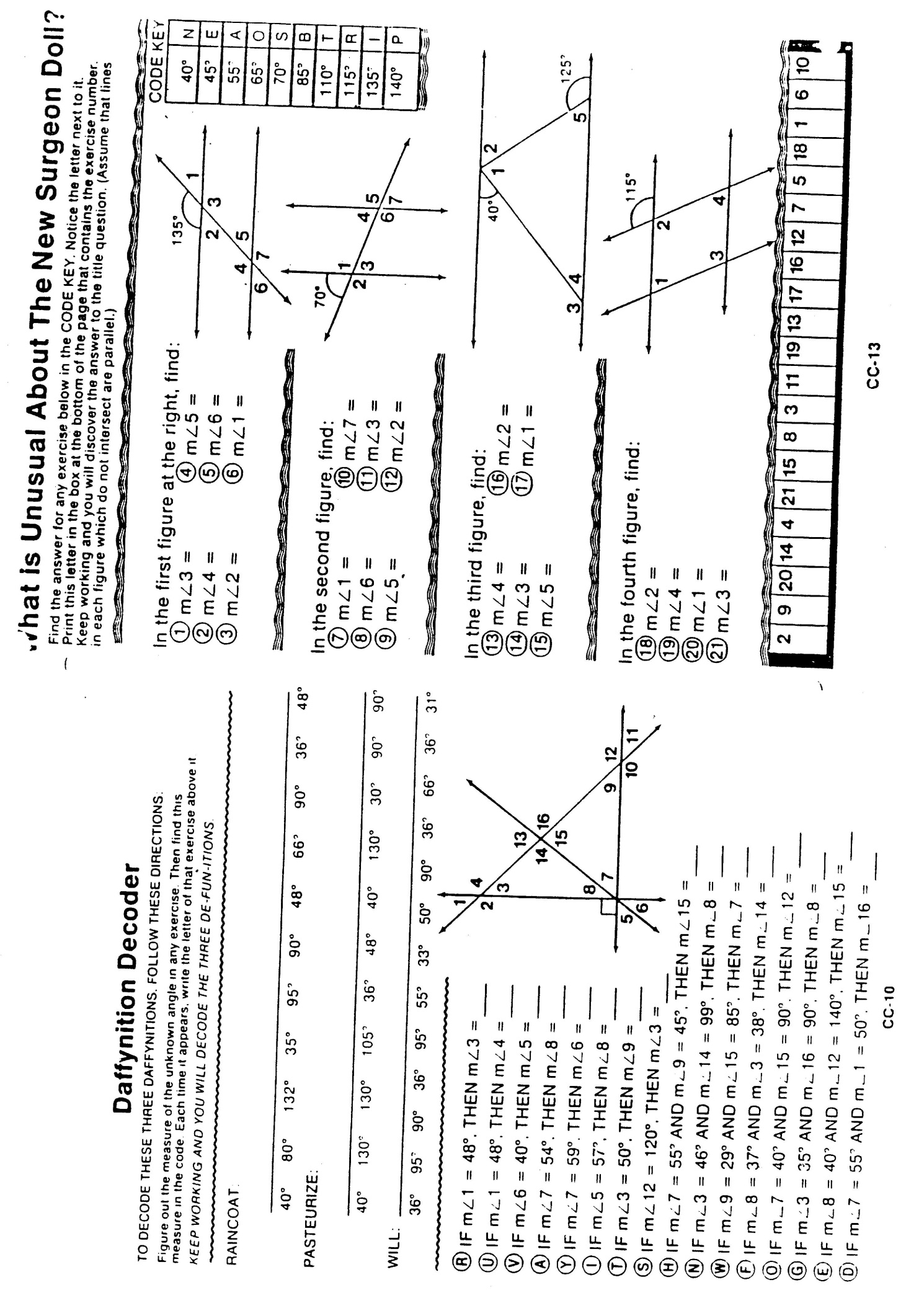 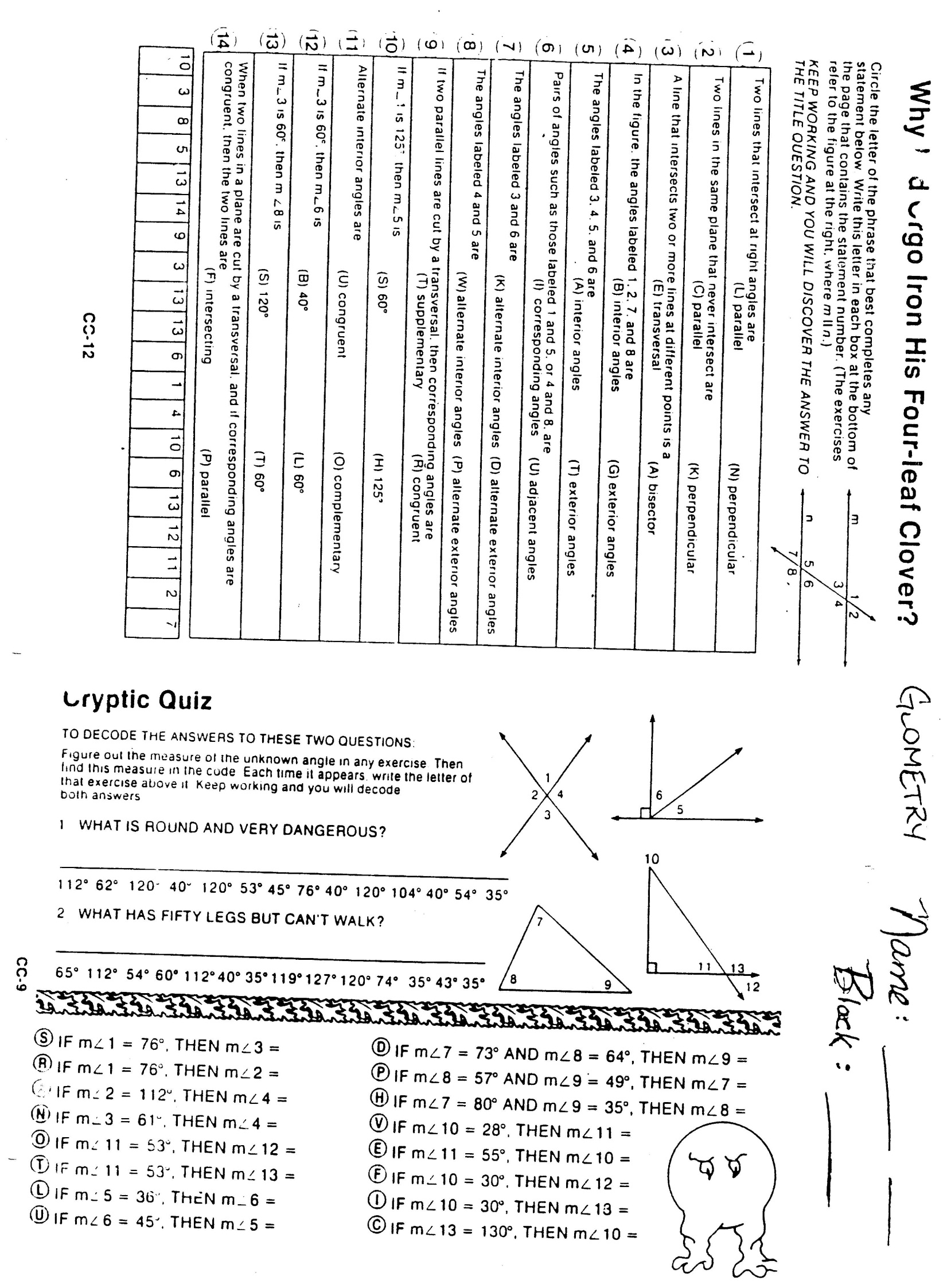 